      Reception After School Club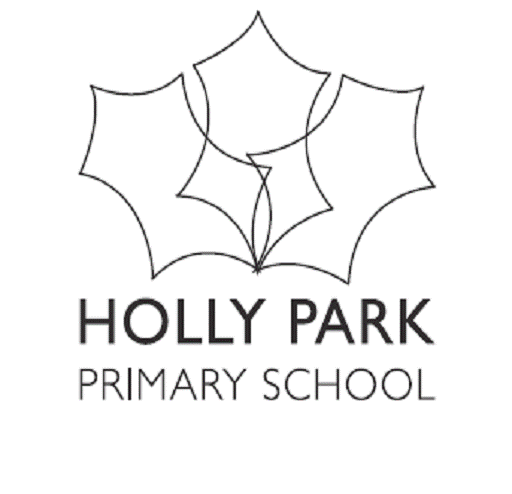 Please complete the form below by ticking the boxes you require and return it to school by 13th July 2020.Please return to head@hollypark.barnetmail.netYou can provide your child with a packed tea or the school can provide a tea at £2.34 per day on top of the cost of the session.Please be aware that your child won't be able to start their after school club sessions until a member of the reception team feels that your child has settled well into the normal school day.Please also be advised that spaces are limited and we cannot go over pupil/adult ratios. We offer places on a first come first served basis.If you choose to take up a place at our EYFS after school club and do not attend you will still be charged as another child could have had the space.All Invoices are paid for a half term in advance with the exception of the first half term which will start once your child attends their first session.MondayTuesdayWednesdayThursdayFridayAfterschool club 3:30 - 6pm£18.75 per day.